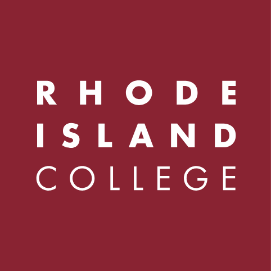 AgendaGraduate Committee MeetingVirtual MeetingFebruary 2nd, 202410:00am-11:30amCall to OrderProposalSOC course revisionSPED new courseMLED course revisionHCA new concentrationReport of the ChairVote on December minutesReport of the Dean of Graduate StudiesOpen DiscussionAdjournmentZoom Linkhttps://ri-college.zoom.us/j/4778949721?pwd=VGRONUwyczZSTGxnakttazhDL3NHdz09&omn=89756549928